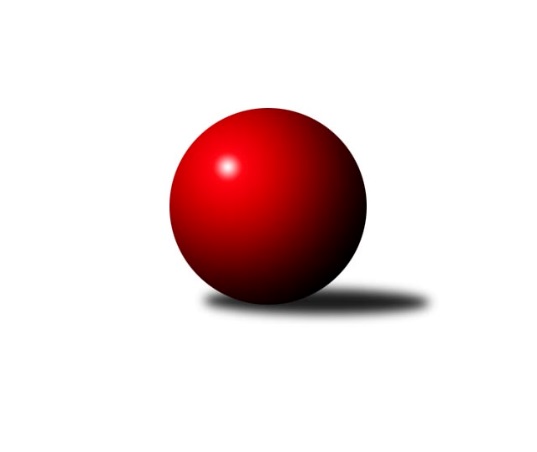 Č.15Ročník 2019/2020	24.5.2024 Jihočeský KP1 2019/2020Statistika 15. kolaTabulka družstev:		družstvo	záp	výh	rem	proh	skore	sety	průměr	body	plné	dorážka	chyby	1.	KK Hilton Sez. Ústí A	15	14	0	1	92.0 : 28.0 	(120.0 : 60.0)	2618	28	1785	833	24.7	2.	TJ Sokol Nové Hrady	15	12	0	3	82.5 : 37.5 	(111.5 : 68.5)	2571	24	1760	810	28.4	3.	TJ Centropen Dačice D	15	9	2	4	73.0 : 47.0 	(106.5 : 73.5)	2607	20	1774	834	32.6	4.	TJ Nová Ves u Českých Budějovic	15	9	0	6	67.5 : 52.5 	(96.5 : 83.5)	2514	18	1739	774	31.8	5.	TJ Dynamo Č. Budějovice A	15	8	0	7	58.5 : 61.5 	(78.5 : 101.5)	2369	16	1652	717	44.5	6.	KK Hilton Sez. Ústí B	15	6	2	7	51.5 : 68.5 	(81.0 : 99.0)	2490	14	1746	744	39.7	7.	TJ Spartak Soběslav	14	6	1	7	59.5 : 52.5 	(92.5 : 75.5)	2471	13	1711	761	38.8	8.	TJ Loko Č. Budějovice B	15	6	0	9	55.5 : 64.5 	(83.0 : 97.0)	2485	12	1731	754	40.5	9.	TJ Kunžak A	15	5	1	9	57.5 : 62.5 	(90.5 : 89.5)	2421	11	1694	727	42.8	10.	TJ Sokol Písek A	14	4	1	9	47.5 : 64.5 	(78.5 : 89.5)	2474	9	1716	758	33.7	11.	TJ Sokol Chotoviny B	15	4	1	10	39.0 : 81.0 	(68.5 : 111.5)	2447	9	1717	730	46	12.	KK Český Krumlov A	15	1	2	12	28.0 : 92.0 	(61.0 : 119.0)	2445	4	1700	745	44.7Tabulka doma:		družstvo	záp	výh	rem	proh	skore	sety	průměr	body	maximum	minimum	1.	KK Hilton Sez. Ústí A	9	9	0	0	58.0 : 14.0 	(74.5 : 33.5)	2796	18	2922	2706	2.	TJ Dynamo Č. Budějovice A	9	7	0	2	41.0 : 31.0 	(51.5 : 56.5)	2417	14	2511	2340	3.	TJ Spartak Soběslav	7	6	0	1	42.5 : 13.5 	(61.5 : 22.5)	2413	12	2508	2336	4.	TJ Nová Ves u Českých Budějovic	7	6	0	1	38.0 : 18.0 	(52.0 : 32.0)	2577	12	2609	2526	5.	TJ Centropen Dačice D	8	6	0	2	41.0 : 23.0 	(62.0 : 34.0)	2673	12	2727	2641	6.	TJ Kunžak A	8	5	1	2	42.0 : 22.0 	(59.0 : 37.0)	2528	11	2607	2405	7.	TJ Sokol Nové Hrady	8	5	0	3	39.5 : 24.5 	(58.0 : 38.0)	2581	10	2669	2511	8.	TJ Loko Č. Budějovice B	8	4	0	4	36.0 : 28.0 	(51.5 : 44.5)	2504	8	2662	2422	9.	KK Hilton Sez. Ústí B	6	3	1	2	25.5 : 22.5 	(36.5 : 35.5)	2655	7	2771	2536	10.	TJ Sokol Písek A	9	3	1	5	33.5 : 38.5 	(54.5 : 53.5)	2422	7	2470	2319	11.	TJ Sokol Chotoviny B	4	2	1	1	16.0 : 16.0 	(25.0 : 23.0)	2605	5	2640	2558	12.	KK Český Krumlov A	6	1	1	4	14.0 : 34.0 	(28.5 : 43.5)	2351	3	2408	2271Tabulka venku:		družstvo	záp	výh	rem	proh	skore	sety	průměr	body	maximum	minimum	1.	TJ Sokol Nové Hrady	7	7	0	0	43.0 : 13.0 	(53.5 : 30.5)	2569	14	2764	2432	2.	KK Hilton Sez. Ústí A	6	5	0	1	34.0 : 14.0 	(45.5 : 26.5)	2588	10	2749	2333	3.	TJ Centropen Dačice D	7	3	2	2	32.0 : 24.0 	(44.5 : 39.5)	2596	8	2683	2479	4.	KK Hilton Sez. Ústí B	9	3	1	5	26.0 : 46.0 	(44.5 : 63.5)	2482	7	2623	2297	5.	TJ Nová Ves u Českých Budějovic	8	3	0	5	29.5 : 34.5 	(44.5 : 51.5)	2504	6	2644	2376	6.	TJ Loko Č. Budějovice B	7	2	0	5	19.5 : 36.5 	(31.5 : 52.5)	2482	4	2727	2265	7.	TJ Sokol Chotoviny B	11	2	0	9	23.0 : 65.0 	(43.5 : 88.5)	2431	4	2703	2335	8.	TJ Sokol Písek A	5	1	0	4	14.0 : 26.0 	(24.0 : 36.0)	2487	2	2684	2318	9.	TJ Dynamo Č. Budějovice A	6	1	0	5	17.5 : 30.5 	(27.0 : 45.0)	2359	2	2691	1995	10.	TJ Spartak Soběslav	7	0	1	6	17.0 : 39.0 	(31.0 : 53.0)	2479	1	2628	2289	11.	KK Český Krumlov A	9	0	1	8	14.0 : 58.0 	(32.5 : 75.5)	2456	1	2614	2245	12.	TJ Kunžak A	7	0	0	7	15.5 : 40.5 	(31.5 : 52.5)	2406	0	2569	2180Tabulka podzimní části:		družstvo	záp	výh	rem	proh	skore	sety	průměr	body	doma	venku	1.	KK Hilton Sez. Ústí A	11	10	0	1	68.0 : 20.0 	(87.0 : 45.0)	2615	20 	6 	0 	0 	4 	0 	1	2.	TJ Sokol Nové Hrady	11	8	0	3	57.5 : 30.5 	(82.0 : 50.0)	2550	16 	4 	0 	3 	4 	0 	0	3.	TJ Centropen Dačice D	11	7	2	2	55.0 : 33.0 	(81.5 : 50.5)	2608	16 	4 	0 	2 	3 	2 	0	4.	TJ Nová Ves u Českých Budějovic	11	7	0	4	50.5 : 37.5 	(70.5 : 61.5)	2531	14 	4 	0 	0 	3 	0 	4	5.	KK Hilton Sez. Ústí B	11	6	2	3	43.5 : 44.5 	(62.5 : 69.5)	2461	14 	3 	1 	1 	3 	1 	2	6.	TJ Spartak Soběslav	11	5	0	6	45.0 : 43.0 	(71.5 : 60.5)	2469	10 	5 	0 	1 	0 	0 	5	7.	TJ Loko Č. Budějovice B	11	5	0	6	42.0 : 46.0 	(61.5 : 70.5)	2510	10 	3 	0 	3 	2 	0 	3	8.	TJ Dynamo Č. Budějovice A	11	5	0	6	40.5 : 47.5 	(53.0 : 79.0)	2363	10 	5 	0 	2 	0 	0 	4	9.	TJ Kunžak A	11	4	1	6	45.0 : 43.0 	(69.5 : 62.5)	2396	9 	4 	1 	2 	0 	0 	4	10.	TJ Sokol Písek A	11	2	1	8	34.0 : 54.0 	(59.5 : 72.5)	2479	5 	2 	1 	4 	0 	0 	4	11.	KK Český Krumlov A	11	1	2	8	24.0 : 64.0 	(50.0 : 82.0)	2408	4 	1 	1 	3 	0 	1 	5	12.	TJ Sokol Chotoviny B	11	2	0	9	23.0 : 65.0 	(43.5 : 88.5)	2431	4 	0 	0 	0 	2 	0 	9Tabulka jarní části:		družstvo	záp	výh	rem	proh	skore	sety	průměr	body	doma	venku	1.	TJ Sokol Nové Hrady	4	4	0	0	25.0 : 7.0 	(29.5 : 18.5)	2594	8 	1 	0 	0 	3 	0 	0 	2.	KK Hilton Sez. Ústí A	4	4	0	0	24.0 : 8.0 	(33.0 : 15.0)	2730	8 	3 	0 	0 	1 	0 	0 	3.	TJ Dynamo Č. Budějovice A	4	3	0	1	18.0 : 14.0 	(25.5 : 22.5)	2500	6 	2 	0 	0 	1 	0 	1 	4.	TJ Sokol Chotoviny B	4	2	1	1	16.0 : 16.0 	(25.0 : 23.0)	2605	5 	2 	1 	1 	0 	0 	0 	5.	TJ Sokol Písek A	3	2	0	1	13.5 : 10.5 	(19.0 : 17.0)	2533	4 	1 	0 	1 	1 	0 	0 	6.	TJ Centropen Dačice D	4	2	0	2	18.0 : 14.0 	(25.0 : 23.0)	2649	4 	2 	0 	0 	0 	0 	2 	7.	TJ Nová Ves u Českých Budějovic	4	2	0	2	17.0 : 15.0 	(26.0 : 22.0)	2486	4 	2 	0 	1 	0 	0 	1 	8.	TJ Spartak Soběslav	3	1	1	1	14.5 : 9.5 	(21.0 : 15.0)	2464	3 	1 	0 	0 	0 	1 	1 	9.	TJ Loko Č. Budějovice B	4	1	0	3	13.5 : 18.5 	(21.5 : 26.5)	2460	2 	1 	0 	1 	0 	0 	2 	10.	TJ Kunžak A	4	1	0	3	12.5 : 19.5 	(21.0 : 27.0)	2487	2 	1 	0 	0 	0 	0 	3 	11.	KK Hilton Sez. Ústí B	4	0	0	4	8.0 : 24.0 	(18.5 : 29.5)	2564	0 	0 	0 	1 	0 	0 	3 	12.	KK Český Krumlov A	4	0	0	4	4.0 : 28.0 	(11.0 : 37.0)	2493	0 	0 	0 	1 	0 	0 	3 Zisk bodů pro družstvo:		jméno hráče	družstvo	body	zápasy	v %	dílčí body	sety	v %	1.	Michal Waszniovski 	TJ Centropen Dačice D 	13	/	15	(87%)	23	/	30	(77%)	2.	Jiří Jelínek 	TJ Sokol Nové Hrady  	12.5	/	15	(83%)	22	/	30	(73%)	3.	Jan Štefan 	TJ Spartak Soběslav  	12	/	14	(86%)	22.5	/	28	(80%)	4.	Karel Kunc 	TJ Centropen Dačice D 	12	/	14	(86%)	20.5	/	28	(73%)	5.	Lukáš Štibich 	TJ Centropen Dačice D 	12	/	15	(80%)	23	/	30	(77%)	6.	Lukáš Brtník 	TJ Kunžak A 	12	/	15	(80%)	20	/	30	(67%)	7.	Pavel Vrbík 	KK Hilton Sez. Ústí A 	11	/	13	(85%)	23	/	26	(88%)	8.	Milan Bedri 	TJ Sokol Nové Hrady  	11	/	14	(79%)	20	/	28	(71%)	9.	Jozef Jakubčík 	KK Hilton Sez. Ústí A 	10	/	12	(83%)	16	/	24	(67%)	10.	Tereza Kříhová 	TJ Sokol Nové Hrady  	10	/	14	(71%)	18	/	28	(64%)	11.	Jitka Korecká 	TJ Sokol Písek A 	10	/	14	(71%)	18	/	28	(64%)	12.	Jiří Konárek 	TJ Sokol Nové Hrady  	10	/	15	(67%)	19	/	30	(63%)	13.	Radek Hrůza 	TJ Kunžak A 	10	/	15	(67%)	17	/	30	(57%)	14.	Jindřich Kopic 	TJ Spartak Soběslav  	9.5	/	14	(68%)	16	/	28	(57%)	15.	Jiří Pokorný 	TJ Nová Ves u Českých Budějovic  	9.5	/	15	(63%)	16	/	30	(53%)	16.	Dušan Jelínek 	KK Hilton Sez. Ústí A 	9	/	11	(82%)	15	/	22	(68%)	17.	Martin Vašíček 	TJ Nová Ves u Českých Budějovic  	9	/	12	(75%)	18	/	24	(75%)	18.	Dušan Lanžhotský 	KK Hilton Sez. Ústí A 	9	/	12	(75%)	15.5	/	24	(65%)	19.	Jaroslav Chalaš 	TJ Spartak Soběslav  	9	/	13	(69%)	18	/	26	(69%)	20.	Jan Kotnauer 	TJ Dynamo Č. Budějovice A 	9	/	14	(64%)	13.5	/	28	(48%)	21.	Václav Klojda ml.	TJ Loko Č. Budějovice B 	9	/	15	(60%)	19	/	30	(63%)	22.	Pavel Jirků 	TJ Kunžak A 	8.5	/	14	(61%)	17	/	28	(61%)	23.	Jan Sýkora 	TJ Loko Č. Budějovice B 	8.5	/	15	(57%)	17.5	/	30	(58%)	24.	Andrea Blažková 	KK Hilton Sez. Ústí A 	8	/	10	(80%)	13	/	20	(65%)	25.	Saša Sklenář 	TJ Nová Ves u Českých Budějovic  	8	/	11	(73%)	15	/	22	(68%)	26.	Jan Novák 	KK Hilton Sez. Ústí A 	8	/	12	(67%)	17	/	24	(71%)	27.	Jan Tesař 	TJ Nová Ves u Českých Budějovic  	8	/	12	(67%)	15	/	24	(63%)	28.	Lukáš Klojda 	TJ Loko Č. Budějovice B 	8	/	13	(62%)	13.5	/	26	(52%)	29.	Simona Černušková 	KK Hilton Sez. Ústí B 	8	/	13	(62%)	13.5	/	26	(52%)	30.	Alena Dudová 	TJ Spartak Soběslav  	8	/	14	(57%)	16	/	28	(57%)	31.	František Ferenčík 	KK Český Krumlov A 	8	/	14	(57%)	14	/	28	(50%)	32.	Vladimír Vlček 	TJ Nová Ves u Českých Budějovic  	8	/	14	(57%)	14	/	28	(50%)	33.	Patrik Postl 	TJ Dynamo Č. Budějovice A 	8	/	15	(53%)	17	/	30	(57%)	34.	Nikola Sobíšková 	TJ Sokol Písek A 	7	/	10	(70%)	12	/	20	(60%)	35.	Tomáš Brückler 	TJ Sokol Písek A 	7	/	12	(58%)	15	/	24	(63%)	36.	Pavel Makovec 	TJ Sokol Chotoviny B 	7	/	14	(50%)	15	/	28	(54%)	37.	Radka Burianová 	TJ Kunžak A 	7	/	14	(50%)	15	/	28	(54%)	38.	Vít Ondřich 	TJ Dynamo Č. Budějovice A 	7	/	15	(47%)	15	/	30	(50%)	39.	Michal Kanděra 	TJ Sokol Nové Hrady  	7	/	15	(47%)	15	/	30	(50%)	40.	Radek Beranovský 	TJ Centropen Dačice D 	6	/	11	(55%)	14	/	22	(64%)	41.	Michal Mikuláštík 	KK Hilton Sez. Ústí A 	6	/	11	(55%)	13.5	/	22	(61%)	42.	Michal Klimeš 	KK Hilton Sez. Ústí B 	6	/	13	(46%)	15	/	26	(58%)	43.	Ilona Hanáková 	KK Český Krumlov A 	6	/	15	(40%)	14.5	/	30	(48%)	44.	Michal Horák 	TJ Kunžak A 	6	/	15	(40%)	13.5	/	30	(45%)	45.	Jiří Douda 	TJ Loko Č. Budějovice B 	6	/	15	(40%)	11	/	30	(37%)	46.	Miloš Mikulaštík 	KK Hilton Sez. Ústí B 	5.5	/	13	(42%)	10	/	26	(38%)	47.	Petr Mariňák 	TJ Dynamo Č. Budějovice A 	5	/	5	(100%)	9	/	10	(90%)	48.	Stanislava Hladká 	TJ Sokol Nové Hrady  	5	/	8	(63%)	10.5	/	16	(66%)	49.	Karel Vlášek 	TJ Loko Č. Budějovice B 	5	/	11	(45%)	9	/	22	(41%)	50.	Jiří Mára 	KK Hilton Sez. Ústí B 	5	/	11	(45%)	9	/	22	(41%)	51.	Miroslav Dvořák 	KK Hilton Sez. Ústí B 	5	/	12	(42%)	12.5	/	24	(52%)	52.	Vladislav Papáček 	TJ Sokol Písek A 	5	/	13	(38%)	12.5	/	26	(48%)	53.	Petr Čech 	TJ Dynamo Č. Budějovice A 	4	/	8	(50%)	5	/	16	(31%)	54.	Jiří Svačina 	TJ Sokol Chotoviny B 	4	/	10	(40%)	10	/	20	(50%)	55.	Luboš Přibyl 	TJ Spartak Soběslav  	4	/	11	(36%)	9	/	22	(41%)	56.	Pavel Blažek 	KK Hilton Sez. Ústí B 	4	/	12	(33%)	9.5	/	24	(40%)	57.	Gabriela Kučerová 	TJ Sokol Chotoviny B 	4	/	12	(33%)	8	/	24	(33%)	58.	Pavel Jesenič 	TJ Nová Ves u Českých Budějovic  	4	/	13	(31%)	10.5	/	26	(40%)	59.	Libor Doubek 	KK Český Krumlov A 	4	/	14	(29%)	11.5	/	28	(41%)	60.	Vlastimil Šlajs 	TJ Spartak Soběslav  	4	/	14	(29%)	10	/	28	(36%)	61.	Ladislav Boháč 	KK Český Krumlov A 	4	/	14	(29%)	9	/	28	(32%)	62.	Bedřich Vondruš 	TJ Loko Č. Budějovice B 	4	/	15	(27%)	10	/	30	(33%)	63.	Jiří Nekola 	TJ Dynamo Č. Budějovice A 	3.5	/	14	(25%)	7	/	28	(25%)	64.	Marie Lukešová 	TJ Sokol Písek A 	3	/	6	(50%)	6	/	12	(50%)	65.	Jana Dvořáková 	KK Hilton Sez. Ústí B 	3	/	8	(38%)	7.5	/	16	(47%)	66.	Ladislav Bouda 	TJ Centropen Dačice D 	3	/	9	(33%)	8.5	/	18	(47%)	67.	Jan Švarc 	KK Hilton Sez. Ústí A 	3	/	9	(33%)	7	/	18	(39%)	68.	Dobroslava Procházková 	TJ Nová Ves u Českých Budějovic  	3	/	9	(33%)	6	/	18	(33%)	69.	Lenka Křemenová 	TJ Sokol Chotoviny B 	3	/	10	(30%)	8	/	20	(40%)	70.	Jan Chobotský 	TJ Sokol Chotoviny B 	3	/	11	(27%)	6	/	22	(27%)	71.	Jiří Cepák 	TJ Centropen Dačice D 	3	/	11	(27%)	6	/	22	(27%)	72.	Lenka Křemenová 	TJ Sokol Chotoviny B 	3	/	11	(27%)	6	/	22	(27%)	73.	Josef Bárta 	TJ Centropen Dačice D 	3	/	12	(25%)	9.5	/	24	(40%)	74.	Iva Svatošová 	TJ Sokol Chotoviny B 	3	/	12	(25%)	8	/	24	(33%)	75.	Hana Poláčková 	KK Český Krumlov A 	3	/	13	(23%)	5	/	26	(19%)	76.	Petr Kolařík 	TJ Sokol Písek A 	3	/	14	(21%)	5	/	28	(18%)	77.	Martina Bendasová 	TJ Sokol Písek A 	2	/	3	(67%)	3	/	6	(50%)	78.	Vojtěch Kříha 	TJ Sokol Nové Hrady  	2	/	4	(50%)	4	/	8	(50%)	79.	Lukáš Chmel 	TJ Dynamo Č. Budějovice A 	2	/	5	(40%)	5	/	10	(50%)	80.	Miroslav Kraus 	TJ Dynamo Č. Budějovice A 	2	/	7	(29%)	4	/	14	(29%)	81.	Dana Kopečná 	TJ Kunžak A 	2	/	8	(25%)	3	/	16	(19%)	82.	Alena Makovcová 	TJ Sokol Chotoviny B 	2	/	10	(20%)	7.5	/	20	(38%)	83.	Jakub Vaniš 	KK Hilton Sez. Ústí B 	1	/	1	(100%)	2	/	2	(100%)	84.	Josef Brtník 	TJ Kunžak A 	1	/	1	(100%)	2	/	2	(100%)	85.	Petr Tuček 	TJ Spartak Soběslav  	1	/	1	(100%)	1	/	2	(50%)	86.	Kabelková Iveta 	TJ Centropen Dačice D 	1	/	1	(100%)	1	/	2	(50%)	87.	Jan Zeman 	TJ Kunžak A 	1	/	2	(50%)	2	/	4	(50%)	88.	Jiří Květoň 	TJ Dynamo Č. Budějovice A 	1	/	2	(50%)	2	/	4	(50%)	89.	Jan Silmbrod 	TJ Sokol Nové Hrady  	1	/	2	(50%)	1	/	4	(25%)	90.	Jan Hess 	TJ Dynamo Č. Budějovice A 	1	/	2	(50%)	1	/	4	(25%)	91.	Tomáš Polánský 	TJ Loko Č. Budějovice B 	1	/	4	(25%)	2	/	8	(25%)	92.	Martin Kouba 	KK Český Krumlov A 	1	/	13	(8%)	4	/	26	(15%)	93.	Adéla Sýkorová 	TJ Loko Č. Budějovice B 	0	/	1	(0%)	1	/	2	(50%)	94.	Marcela Chramostová 	TJ Kunžak A 	0	/	1	(0%)	1	/	2	(50%)	95.	Jakub Zadák 	KK Český Krumlov A 	0	/	1	(0%)	1	/	2	(50%)	96.	Josef Fojta 	TJ Nová Ves u Českých Budějovic  	0	/	1	(0%)	1	/	2	(50%)	97.	Milena Šebestová 	TJ Sokol Nové Hrady  	0	/	1	(0%)	1	/	2	(50%)	98.	Miloš Moravec 	KK Český Krumlov A 	0	/	1	(0%)	1	/	2	(50%)	99.	Karel Štibich 	TJ Centropen Dačice D 	0	/	1	(0%)	1	/	2	(50%)	100.	Martin Jesenič 	TJ Nová Ves u Českých Budějovic  	0	/	1	(0%)	1	/	2	(50%)	101.	Ivan Baštář 	TJ Centropen Dačice D 	0	/	1	(0%)	0	/	2	(0%)	102.	Václav Klojda st.	TJ Loko Č. Budějovice B 	0	/	1	(0%)	0	/	2	(0%)	103.	Vít Šebestík 	TJ Dynamo Č. Budějovice A 	0	/	1	(0%)	0	/	2	(0%)	104.	Michal Hajný 	KK Hilton Sez. Ústí B 	0	/	1	(0%)	0	/	2	(0%)	105.	Tomáš Tichý ml. ml.	KK Český Krumlov A 	0	/	1	(0%)	0	/	2	(0%)	106.	Libuše Hanzalíková 	TJ Kunžak A 	0	/	1	(0%)	0	/	2	(0%)	107.	Zdeněk Správka 	TJ Kunžak A 	0	/	1	(0%)	0	/	2	(0%)	108.	Jaroslav Kotnauer 	TJ Dynamo Č. Budějovice A 	0	/	1	(0%)	0	/	2	(0%)	109.	Vladimír Křivan 	TJ Spartak Soběslav  	0	/	1	(0%)	0	/	2	(0%)	110.	Tomáš Vařil 	KK Český Krumlov A 	0	/	2	(0%)	1	/	4	(25%)	111.	Libor Tomášek 	TJ Sokol Nové Hrady  	0	/	2	(0%)	1	/	4	(25%)	112.	Karla Kolouchová 	KK Český Krumlov A 	0	/	2	(0%)	0	/	4	(0%)	113.	Jana Křivanová 	TJ Spartak Soběslav  	0	/	2	(0%)	0	/	4	(0%)	114.	Drahomíra Nedomová 	TJ Sokol Písek A 	0	/	3	(0%)	2	/	6	(33%)	115.	Petr Zítek 	TJ Sokol Písek A 	0	/	3	(0%)	1	/	6	(17%)	116.	Radek Stránský 	TJ Kunžak A 	0	/	3	(0%)	0	/	6	(0%)	117.	Alexandra Králová 	TJ Sokol Písek A 	0	/	4	(0%)	2	/	8	(25%)	118.	David Štiller 	KK Hilton Sez. Ústí B 	0	/	4	(0%)	2	/	8	(25%)Průměry na kuželnách:		kuželna	průměr	plné	dorážka	chyby	výkon na hráče	1.	Sezimovo Ústí, 1-2	2691	1833	857	32.2	(448.5)	2.	TJ Centropen Dačice, 1-4	2635	1800	834	35.4	(439.2)	3.	TJ Sokol Chotoviny, 1-2	2615	1812	803	41.1	(435.9)	4.	Nové Hrady, 1-4	2558	1760	798	29.4	(426.4)	5.	Nová Ves u Č.B., 1-2	2543	1744	799	30.4	(423.9)	6.	TJ Kunžak, 1-2	2502	1729	772	41.1	(417.1)	7.	TJ Lokomotiva České Budějovice, 1-4	2482	1730	752	43.7	(413.8)	8.	Dynamo Č. Budějovice, 1-4	2410	1692	718	44.8	(401.8)	9.	TJ Sokol Písek, 1-2	2397	1654	742	32.3	(399.5)	10.	Český Krumlov, 1-4	2395	1674	721	43.3	(399.3)	11.	Soběslav, 1-2	2350	1656	694	44.9	(391.8)Nejlepší výkony na kuželnách:Sezimovo Ústí, 1-2KK Hilton Sez. Ústí A	2922	15. kolo	Jan Novák 	KK Hilton Sez. Ústí A	520	12. koloKK Hilton Sez. Ústí A	2908	10. kolo	Pavel Vrbík 	KK Hilton Sez. Ústí A	516	12. koloKK Hilton Sez. Ústí A	2850	12. kolo	Dušan Jelínek 	KK Hilton Sez. Ústí A	514	15. koloKK Hilton Sez. Ústí A	2798	5. kolo	Pavel Vrbík 	KK Hilton Sez. Ústí A	508	10. koloKK Hilton Sez. Ústí A	2794	13. kolo	Pavel Vrbík 	KK Hilton Sez. Ústí A	506	15. koloKK Hilton Sez. Ústí B	2771	4. kolo	Jozef Jakubčík 	KK Hilton Sez. Ústí A	502	10. koloKK Hilton Sez. Ústí A	2736	11. kolo	Jan Novák 	KK Hilton Sez. Ústí A	501	10. koloKK Hilton Sez. Ústí A	2732	7. kolo	Jan Novák 	KK Hilton Sez. Ústí A	493	15. koloTJ Loko Č. Budějovice B	2727	11. kolo	Michal Waszniovski 	TJ Centropen Dačice D	491	13. koloKK Hilton Sez. Ústí A	2721	3. kolo	Andrea Blažková 	KK Hilton Sez. Ústí A	490	7. koloTJ Centropen Dačice, 1-4KK Hilton Sez. Ústí A	2749	2. kolo	Michal Waszniovski 	TJ Centropen Dačice D	513	14. koloTJ Centropen Dačice D	2727	2. kolo	Lukáš Štibich 	TJ Centropen Dačice D	494	7. koloTJ Centropen Dačice D	2714	12. kolo	Radek Beranovský 	TJ Centropen Dačice D	492	12. koloTJ Centropen Dačice D	2685	8. kolo	Radek Beranovský 	TJ Centropen Dačice D	489	8. koloTJ Centropen Dačice D	2685	4. kolo	Michal Waszniovski 	TJ Centropen Dačice D	482	12. koloTJ Sokol Nové Hrady 	2684	10. kolo	Pavel Vrbík 	KK Hilton Sez. Ústí A	477	2. koloTJ Centropen Dačice D	2647	7. kolo	Dušan Lanžhotský 	KK Hilton Sez. Ústí A	477	2. koloTJ Centropen Dačice D	2644	14. kolo	Jiří Jelínek 	TJ Sokol Nové Hrady 	476	10. koloTJ Centropen Dačice D	2642	6. kolo	Lukáš Štibich 	TJ Centropen Dačice D	476	10. koloTJ Centropen Dačice D	2641	10. kolo	Lukáš Štibich 	TJ Centropen Dačice D	476	6. koloTJ Sokol Chotoviny, 1-2TJ Sokol Nové Hrady 	2764	14. kolo	Jan Štefan 	TJ Spartak Soběslav 	486	13. koloTJ Sokol Chotoviny B	2640	15. kolo	Iva Svatošová 	TJ Sokol Chotoviny B	486	15. koloKK Hilton Sez. Ústí B	2623	15. kolo	Stanislava Hladká 	TJ Sokol Nové Hrady 	486	14. koloTJ Sokol Chotoviny B	2623	12. kolo	Michal Klimeš 	KK Hilton Sez. Ústí B	482	15. koloTJ Sokol Chotoviny B	2600	14. kolo	Milan Bedri 	TJ Sokol Nové Hrady 	471	14. koloKK Český Krumlov A	2560	12. kolo	Miroslav Dvořák 	KK Hilton Sez. Ústí B	470	15. koloTJ Sokol Chotoviny B	2558	13. kolo	Tereza Kříhová 	TJ Sokol Nové Hrady 	462	14. koloTJ Spartak Soběslav 	2555	13. kolo	Jiří Jelínek 	TJ Sokol Nové Hrady 	462	14. kolo		. kolo	Pavel Makovec 	TJ Sokol Chotoviny B	456	14. kolo		. kolo	Lenka Křemenová 	TJ Sokol Chotoviny B	455	12. koloNové Hrady, 1-4KK Hilton Sez. Ústí A	2717	6. kolo	Milan Bedri 	TJ Sokol Nové Hrady 	488	7. koloTJ Sokol Nové Hrady 	2669	7. kolo	Radek Hrůza 	TJ Kunžak A	476	12. koloTJ Sokol Nové Hrady 	2615	9. kolo	Michal Mikuláštík 	KK Hilton Sez. Ústí A	469	6. koloTJ Sokol Nové Hrady 	2615	3. kolo	Pavel Vrbík 	KK Hilton Sez. Ústí A	469	6. koloTJ Sokol Nové Hrady 	2600	6. kolo	Jozef Jakubčík 	KK Hilton Sez. Ústí A	469	6. koloTJ Loko Č. Budějovice B	2588	4. kolo	Milan Bedri 	TJ Sokol Nové Hrady 	467	6. koloKK Hilton Sez. Ústí B	2574	11. kolo	Jiří Konárek 	TJ Sokol Nové Hrady 	466	11. koloTJ Sokol Nové Hrady 	2565	4. kolo	Milan Bedri 	TJ Sokol Nové Hrady 	465	2. koloTJ Sokol Nové Hrady 	2556	12. kolo	Nikola Sobíšková 	TJ Sokol Písek A	464	2. koloTJ Spartak Soběslav 	2533	9. kolo	Stanislava Hladká 	TJ Sokol Nové Hrady 	464	6. koloNová Ves u Č.B., 1-2TJ Nová Ves u Českých Budějovic 	2609	12. kolo	Pavel Makovec 	TJ Sokol Chotoviny B	477	11. koloKK Hilton Sez. Ústí A	2604	14. kolo	Lukáš Štibich 	TJ Centropen Dačice D	464	15. koloTJ Nová Ves u Českých Budějovic 	2604	5. kolo	Jiří Pokorný 	TJ Nová Ves u Českých Budějovic 	462	9. koloTJ Nová Ves u Českých Budějovic 	2600	15. kolo	Saša Sklenář 	TJ Nová Ves u Českých Budějovic 	462	2. koloTJ Centropen Dačice D	2586	15. kolo	Martin Vašíček 	TJ Nová Ves u Českých Budějovic 	461	2. koloTJ Nová Ves u Českých Budějovic 	2578	14. kolo	Michal Mikuláštík 	KK Hilton Sez. Ústí A	458	14. koloTJ Nová Ves u Českých Budějovic 	2574	2. kolo	Jan Tesař 	TJ Nová Ves u Českých Budějovic 	457	14. koloTJ Nová Ves u Českých Budějovic 	2548	9. kolo	Saša Sklenář 	TJ Nová Ves u Českých Budějovic 	457	11. koloTJ Nová Ves u Českých Budějovic 	2526	11. kolo	Jan Tesař 	TJ Nová Ves u Českých Budějovic 	456	5. koloTJ Loko Č. Budějovice B	2521	12. kolo	Jan Tesař 	TJ Nová Ves u Českých Budějovic 	456	12. koloTJ Kunžak, 1-2TJ Centropen Dačice D	2653	3. kolo	Lukáš Štibich 	TJ Centropen Dačice D	471	3. koloKK Hilton Sez. Ústí A	2621	8. kolo	Michal Horák 	TJ Kunžak A	465	3. koloTJ Kunžak A	2607	3. kolo	Lukáš Brtník 	TJ Kunžak A	463	3. koloTJ Kunžak A	2572	10. kolo	Jiří Mára 	KK Hilton Sez. Ústí B	460	13. koloTJ Kunžak A	2564	13. kolo	Michal Waszniovski 	TJ Centropen Dačice D	459	3. koloKK Český Krumlov A	2540	10. kolo	Karel Kunc 	TJ Centropen Dačice D	458	3. koloTJ Kunžak A	2535	8. kolo	Dana Kopečná 	TJ Kunžak A	458	13. koloTJ Kunžak A	2531	6. kolo	Pavel Jirků 	TJ Kunžak A	457	13. koloTJ Kunžak A	2510	5. kolo	Ladislav Boháč 	KK Český Krumlov A	457	10. koloTJ Kunžak A	2498	4. kolo	Jan Novák 	KK Hilton Sez. Ústí A	450	8. koloTJ Lokomotiva České Budějovice, 1-4TJ Loko Č. Budějovice B	2662	13. kolo	Lukáš Klojda 	TJ Loko Č. Budějovice B	484	13. koloTJ Centropen Dačice D	2636	9. kolo	Jiří Jelínek 	TJ Sokol Nové Hrady 	471	15. koloTJ Sokol Nové Hrady 	2595	15. kolo	Martin Vašíček 	TJ Nová Ves u Českých Budějovic 	464	1. koloTJ Loko Č. Budějovice B	2528	15. kolo	Jiří Konárek 	TJ Sokol Nové Hrady 	462	15. koloTJ Loko Č. Budějovice B	2528	9. kolo	Karel Kunc 	TJ Centropen Dačice D	459	9. koloTJ Loko Č. Budějovice B	2520	7. kolo	Lukáš Štibich 	TJ Centropen Dačice D	455	9. koloTJ Nová Ves u Českých Budějovic 	2504	1. kolo	Lukáš Klojda 	TJ Loko Č. Budějovice B	454	7. koloTJ Sokol Písek A	2484	7. kolo	Miloš Mikulaštík 	KK Hilton Sez. Ústí B	454	5. koloTJ Loko Č. Budějovice B	2480	8. kolo	Michal Waszniovski 	TJ Centropen Dačice D	450	9. koloTJ Loko Č. Budějovice B	2460	1. kolo	Václav Klojda ml.	TJ Loko Č. Budějovice B	450	1. koloDynamo Č. Budějovice, 1-4TJ Sokol Nové Hrady 	2563	5. kolo	Lukáš Štibich 	TJ Centropen Dačice D	465	11. koloTJ Centropen Dačice D	2557	11. kolo	Pavel Makovec 	TJ Sokol Chotoviny B	462	9. koloTJ Dynamo Č. Budějovice A	2511	10. kolo	Jiří Svačina 	TJ Sokol Chotoviny B	456	9. koloTJ Dynamo Č. Budějovice A	2465	9. kolo	Petr Mariňák 	TJ Dynamo Č. Budějovice A	454	10. koloTJ Dynamo Č. Budějovice A	2456	15. kolo	Jiří Konárek 	TJ Sokol Nové Hrady 	454	5. koloTJ Dynamo Č. Budějovice A	2420	3. kolo	Milan Bedri 	TJ Sokol Nové Hrady 	453	5. koloTJ Dynamo Č. Budějovice A	2412	5. kolo	Petr Čech 	TJ Dynamo Č. Budějovice A	451	10. koloTJ Loko Č. Budějovice B	2409	10. kolo	Jan Kotnauer 	TJ Dynamo Č. Budějovice A	448	1. koloTJ Sokol Chotoviny B	2405	9. kolo	Michal Waszniovski 	TJ Centropen Dačice D	447	11. koloTJ Dynamo Č. Budějovice A	2399	13. kolo	Jan Kotnauer 	TJ Dynamo Č. Budějovice A	445	3. koloTJ Sokol Písek, 1-2TJ Centropen Dačice D	2479	5. kolo	Tomáš Brückler 	TJ Sokol Písek A	457	1. koloTJ Nová Ves u Českých Budějovic 	2476	10. kolo	Tomáš Brückler 	TJ Sokol Písek A	455	11. koloTJ Sokol Písek A	2470	5. kolo	Jitka Korecká 	TJ Sokol Písek A	451	10. koloTJ Sokol Písek A	2463	10. kolo	Vít Ondřich 	TJ Dynamo Č. Budějovice A	447	8. koloTJ Sokol Nové Hrady 	2461	13. kolo	Jana Dvořáková 	KK Hilton Sez. Ústí B	444	3. koloTJ Sokol Chotoviny B	2444	6. kolo	Jitka Korecká 	TJ Sokol Písek A	442	3. koloTJ Sokol Písek A	2440	13. kolo	Jitka Korecká 	TJ Sokol Písek A	441	8. koloTJ Sokol Písek A	2438	11. kolo	Ilona Hanáková 	KK Český Krumlov A	441	11. koloTJ Sokol Písek A	2432	15. kolo	Tomáš Brückler 	TJ Sokol Písek A	441	10. koloTJ Sokol Písek A	2425	6. kolo	Jitka Korecká 	TJ Sokol Písek A	441	13. koloČeský Krumlov, 1-4KK Hilton Sez. Ústí A	2505	4. kolo	Lukáš Chmel 	TJ Dynamo Č. Budějovice A	463	14. koloTJ Sokol Nové Hrady 	2485	8. kolo	Václav Klojda ml.	TJ Loko Č. Budějovice B	460	2. koloTJ Loko Č. Budějovice B	2476	2. kolo	Dušan Jelínek 	KK Hilton Sez. Ústí A	447	4. koloKK Hilton Sez. Ústí B	2426	9. kolo	Ilona Hanáková 	KK Český Krumlov A	446	14. koloTJ Dynamo Č. Budějovice A	2411	14. kolo	Michal Kanděra 	TJ Sokol Nové Hrady 	442	8. koloKK Český Krumlov A	2408	9. kolo	Jan Sýkora 	TJ Loko Č. Budějovice B	440	2. koloKK Český Krumlov A	2381	14. kolo	Ilona Hanáková 	KK Český Krumlov A	440	9. koloKK Český Krumlov A	2364	8. kolo	Libor Doubek 	KK Český Krumlov A	428	8. koloKK Český Krumlov A	2347	1. kolo	Jiří Konárek 	TJ Sokol Nové Hrady 	428	8. koloTJ Sokol Chotoviny B	2340	1. kolo	Libor Doubek 	KK Český Krumlov A	427	2. koloSoběslav, 1-2TJ Spartak Soběslav 	2508	6. kolo	Alena Dudová 	TJ Spartak Soběslav 	464	6. koloTJ Spartak Soběslav 	2464	4. kolo	Jan Štefan 	TJ Spartak Soběslav 	449	4. koloTJ Spartak Soběslav 	2443	14. kolo	Jan Štefan 	TJ Spartak Soběslav 	448	2. koloTJ Nová Ves u Českých Budějovic 	2422	6. kolo	Luboš Přibyl 	TJ Spartak Soběslav 	438	14. koloTJ Spartak Soběslav 	2402	10. kolo	Alena Dudová 	TJ Spartak Soběslav 	430	7. koloTJ Sokol Chotoviny B	2393	2. kolo	Jaroslav Chalaš 	TJ Spartak Soběslav 	429	11. koloTJ Spartak Soběslav 	2372	7. kolo	Jan Štefan 	TJ Spartak Soběslav 	429	6. koloTJ Spartak Soběslav 	2365	2. kolo	Iva Svatošová 	TJ Sokol Chotoviny B	426	2. koloTJ Spartak Soběslav 	2336	11. kolo	Jiří Pokorný 	TJ Nová Ves u Českých Budějovic 	425	6. koloKK Hilton Sez. Ústí B	2297	10. kolo	Vladimír Vlček 	TJ Nová Ves u Českých Budějovic 	423	6. koloČetnost výsledků:	8.0 : 0.0	8x	7.5 : 0.5	1x	7.0 : 1.0	9x	6.5 : 1.5	2x	6.0 : 2.0	20x	5.0 : 3.0	16x	4.5 : 3.5	1x	4.0 : 4.0	5x	3.0 : 5.0	10x	2.0 : 6.0	9x	1.0 : 7.0	7x	0.0 : 8.0	1x